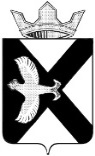 АДМИНИСТРАЦИЯ МУНИЦИПАЛЬНОГО ОБРАЗОВАНИЯ ПОСЕЛОК БОРОВСКИЙТЮМЕНСКОГО МУНИЦИПАЛЬНОГО РАЙОНА ТЮМЕНСКОЙ ОБЛАСТИРАСПОРЯЖЕНИЕ6 февраля 2023 г.										№ 47р.п. БоровскийВ соответствии с Федеральным законом от 27.07.2010 № 210-ФЗ «Об организации предоставления государственных и муниципальных услуг», постановлением Правительства Российской Федерации от 24.10.2011 № 861 «О федеральных государственных информационных системах, обеспечивающих предоставление в электронной форме государственных и муниципальных услуг (осуществление функций)», постановлением Правительства Тюменской области от 30.05.2011 № 173-п «О порядке формирования и ведения электронных региональных реестров государственных и муниципальных услуг (функций) Тюменской области», Уставом муниципального образования поселок Боровский:1. Приложение к Порядку ведения реестра муниципальных услуг, предоставляемых администрацией муниципального образования поселок Боровский «Реестр муниципальных услуг (функций), предоставляемых (исполняемых) администрацией муниципального образования поселок Боровский» утвержденного распоряжением администрации муниципального образования поселок Боровский от 29.08.2019 № 301 «О порядке ведения реестра муниципальных услуг (функций) и порядке размещения сведений в электронном региональном реестре муниципальных услуг (функций) Тюменской области о предоставляемых (исполняемых) администрацией муниципального образования поселок Боровский муниципальных услугах (функциях) (с изменениями от 12.11.2019 №430, 04.03.2020 №86, 14.07.2020 №296, 21.10.2020 №407, 26.05.2021 №195, 07.06.2021 №222, 05.07.2021 №242, 30.07.2021 №267, 11.10.2021 №346, 15.11.2021 №417, 17.05.2022 №200, 21.06.2022 № 237, 21.07.2022 № 262)» изложить в новой редакции согласно приложению к настоящему распоряжению.3. Контроль за исполнением распоряжения возложить на заместителя главы сельского поселения по правовым и кадровым вопросам.Глава муниципального образования		                                  С.В. СычеваПриложениек распоряжению администрациимуниципального образования поселок Боровскийот 06.02.2023 № 47Приложениек Порядку ведения реестра муниципальныхуслуг, предоставляемых администрациеймуниципального образования поселок БоровскийРеестр муниципальных услуг (функций), предоставляемых (исполняемых) администрацией муниципального образования поселок БоровскийО внесении изменений в распоряжение администрации муниципального образования поселок Боровский от 29.08.2019 № 301 «О порядке ведения реестра муниципальных услуг (функций) и порядке размещения сведений в электронном региональном реестре муниципальных услуг (функций) Тюменской области о предоставляемых (исполняемых) администрацией муниципального образования поселок Боровский муниципальных услугах (функциях») 1. Муниципальные услуги (функции), предоставляемые (исполняемые)администрацией муниципального образования поселок Боровский1. Муниципальные услуги (функции), предоставляемые (исполняемые)администрацией муниципального образования поселок Боровский1. Муниципальные услуги (функции), предоставляемые (исполняемые)администрацией муниципального образования поселок Боровский1. Муниципальные услуги (функции), предоставляемые (исполняемые)администрацией муниципального образования поселок Боровский1. Муниципальные услуги (функции), предоставляемые (исполняемые)администрацией муниципального образования поселок Боровский1. Муниципальные услуги (функции), предоставляемые (исполняемые)администрацией муниципального образования поселок Боровский1. Муниципальные услуги (функции), предоставляемые (исполняемые)администрацией муниципального образования поселок Боровский№п/пНаименование муниципальной услуги (функции)Сведения о правовых основаниях (наименование правового акта, его дата и номер) Сведения о правовых основаниях (наименование правового акта, его дата и номер) Муниципальная услуга (функция) предоставляется (исполняется) платно/бесплатно Межведомственное взаимодействие (да/нет) Предоставление муниципальной услуги (функции) в электронном виде (да/нет) Выдача специального разрешения на движение по автомобильным дорогам тяжеловесного и (или) крупногабаритного транспортного средстваПостановление администрации муниципального образования поселок Боровский от 21.07.2021 №44 «Об утверждении административного регламента предоставления муниципальной услуги: «Выдача специального разрешения на движение по автомобильным дорогам тяжеловесного и (или) крупногабаритного транспортного средства» (в редакции от 02.11.2021 №74, 25.11.2022 №52)Постановление администрации муниципального образования поселок Боровский от 21.07.2021 №44 «Об утверждении административного регламента предоставления муниципальной услуги: «Выдача специального разрешения на движение по автомобильным дорогам тяжеловесного и (или) крупногабаритного транспортного средства» (в редакции от 02.11.2021 №74, 25.11.2022 №52)бесплатнодадаПрием заявлений, документов, а также постановка граждан на учет в качестве нуждающихся в жилых помещенияхПостановление администрации муниципального образования поселок Боровский от 11.08.2022 № 39 «Об утверждении административного регламента предоставления муниципальной услуги «Прием заявлений, документов, а также постановка граждан на учет в качестве нуждающихся в жилых помещениях» (в редакции от 13.01.2023 №2)Постановление администрации муниципального образования поселок Боровский от 11.08.2022 № 39 «Об утверждении административного регламента предоставления муниципальной услуги «Прием заявлений, документов, а также постановка граждан на учет в качестве нуждающихся в жилых помещениях» (в редакции от 13.01.2023 №2)бесплатнодадаПредоставление информации об очередности предоставления жилых помещений на условиях социального наймаПостановление администрации муниципального образования поселок Боровский от 11.07.2022 № 26 «Об утверждении административного регламента предоставления муниципальной услуги «Предоставление информации об очередности предоставления жилых помещений на условиях социального найма» Постановление администрации муниципального образования поселок Боровский от 11.07.2022 № 26 «Об утверждении административного регламента предоставления муниципальной услуги «Предоставление информации об очередности предоставления жилых помещений на условиях социального найма» бесплатнодадаПриватизация муниципального жилищного фондаПостановление администрации муниципального образования поселок Боровский от 05.12.2022 № 54 «Об утверждении административного регламента предоставления муниципальной услуги «Приватизация муниципального жилищного фонда» Постановление администрации муниципального образования поселок Боровский от 05.12.2022 № 54 «Об утверждении административного регламента предоставления муниципальной услуги «Приватизация муниципального жилищного фонда» бесплатнодадаВыдача разрешения на вступление в брак несовершеннолетнему лицуПостановление администрации муниципального образования поселок Боровский от 07.02.2018 № 10 «Об утверждении административного регламента предоставления муниципальной услуги по выдаче разрешения на вступление а брак несовершеннолетнему лицу (с изменениями от 18.10.2018 № 116, 29.07.2019 №72)Постановление администрации муниципального образования поселок Боровский от 07.02.2018 № 10 «Об утверждении административного регламента предоставления муниципальной услуги по выдаче разрешения на вступление а брак несовершеннолетнему лицу (с изменениями от 18.10.2018 № 116, 29.07.2019 №72)бесплатнодадаРассмотрение заявлений о перераспределении земель и (или) земельных участков, заключение соглашений о перераспределении земель и (или) земельных участковПостановление администрации муниципального образования поселок Боровский от 15.06.2022 № 16 «Об утверждении административного регламента по предоставлению муниципальной услуги «Рассмотрение заявлений о перераспределении земель и (или) земельных участков, заключение соглашений о перераспределении земель и (или) земельных участков» (в редакции от 11.08.2022 №41)Постановление администрации муниципального образования поселок Боровский от 15.06.2022 № 16 «Об утверждении административного регламента по предоставлению муниципальной услуги «Рассмотрение заявлений о перераспределении земель и (или) земельных участков, заключение соглашений о перераспределении земель и (или) земельных участков» (в редакции от 11.08.2022 №41)бесплатнодадаРассмотрение заявлений и принятие решений о выдаче разрешения на использование земель или земельного участкаПостановление администрации муниципального образования поселок Боровский от 17.11.2015 №306 «Об утверждении административного регламента по предоставлению муниципальной услуги «Рассмотрение заявлений и принятие решений о выдаче разрешения на использование земель или земельного участка (с изменениями от 18.10.2018 № 113, 29.07.2019 № 62, 15.10.2021 №61, 11.08.2022 №33)Постановление администрации муниципального образования поселок Боровский от 17.11.2015 №306 «Об утверждении административного регламента по предоставлению муниципальной услуги «Рассмотрение заявлений и принятие решений о выдаче разрешения на использование земель или земельного участка (с изменениями от 18.10.2018 № 113, 29.07.2019 № 62, 15.10.2021 №61, 11.08.2022 №33)бесплатнодадаРассмотрение заявлений и заключение соглашений об установлении сервитутаПостановление администрации муниципального образования поселок Боровский от 15.06.2022 № 19 «Об утверждении административного регламента по предоставлению муниципальной услуги «Рассмотрение заявлений и заключение соглашений об установлении сервитута» (в редакции от 11.08.2022 №34)Постановление администрации муниципального образования поселок Боровский от 15.06.2022 № 19 «Об утверждении административного регламента по предоставлению муниципальной услуги «Рассмотрение заявлений и заключение соглашений об установлении сервитута» (в редакции от 11.08.2022 №34)бесплатнодадаПризнание помещения жилым помещением, жилого помещения непригодным для проживания и многоквартирного дома аварийным и подлежащим сносу или реконструкцииПостановление администрации муниципального образования поселок Боровский от 31.03.2021 № 12 «Об утверждении административного регламента предоставления муниципальной услуги «Признание помещения жилым помещением, жилого помещения непригодным для проживания и многоквартирного дома аварийным и подлежащим сносу или реконструкции» (в редакции от 25.10.2021 № 66, 09.09.2022№42)Постановление администрации муниципального образования поселок Боровский от 31.03.2021 № 12 «Об утверждении административного регламента предоставления муниципальной услуги «Признание помещения жилым помещением, жилого помещения непригодным для проживания и многоквартирного дома аварийным и подлежащим сносу или реконструкции» (в редакции от 25.10.2021 № 66, 09.09.2022№42)бесплатнодадаВыдача выписки из похозяйственной книгиПостановление администрации муниципального образования поселок Боровский от 20.04.2020 № 24 «Об утверждении административного регламента предоставления муниципальной услуги «Выдача выписки из похозяйственной книги» Постановление администрации муниципального образования поселок Боровский от 20.04.2020 № 24 «Об утверждении административного регламента предоставления муниципальной услуги «Выдача выписки из похозяйственной книги» бесплатнодадаРассмотрение заявлений и принятие решений об утверждении схемы расположения земельного участка или земельных участков на кадастровом плане территорииПостановление администрации муниципального образования поселок Боровский от 10.08.2022 № 31 «Об утверждении административного регламента предоставления муниципальной услуги «Рассмотрение заявлений и принятие решений об утверждении схемы расположения земельного участка или земельных участков на кадастровом плане территории» (в редакции от 16.12.2022 №55)Постановление администрации муниципального образования поселок Боровский от 10.08.2022 № 31 «Об утверждении административного регламента предоставления муниципальной услуги «Рассмотрение заявлений и принятие решений об утверждении схемы расположения земельного участка или земельных участков на кадастровом плане территории» (в редакции от 16.12.2022 №55)бесплатнодадаСогласование переустройства и (или) перепланировки помещения в многоквартирном домеПостановление администрации муниципального образования поселок Боровский от 16.05.2022 № 9 «Об утверждении административного регламента предоставления муниципальной услуги: «Согласование переустройства и (или) перепланировки помещения в многоквартирном доме» (в редакции от 11.08.2022 № 36) Постановление администрации муниципального образования поселок Боровский от 16.05.2022 № 9 «Об утверждении административного регламента предоставления муниципальной услуги: «Согласование переустройства и (или) перепланировки помещения в многоквартирном доме» (в редакции от 11.08.2022 № 36) бесплатнодадаПеревод жилого помещения в нежилое помещение и нежилого помещения в жилое помещениеПостановление администрации муниципального образования поселок Боровский от 16.05.2022 № 10 «Об утверждении административного регламента предоставления муниципальной услуги: «Перевод жилого помещения в нежилое помещение и нежилого помещения в жилое помещение» (в редакции от 11.08.2022 №37) Постановление администрации муниципального образования поселок Боровский от 16.05.2022 № 10 «Об утверждении административного регламента предоставления муниципальной услуги: «Перевод жилого помещения в нежилое помещение и нежилого помещения в жилое помещение» (в редакции от 11.08.2022 №37) бесплатнодадаВыдача разрешений на право организации розничного рынкаПостановление администрации муниципального образования поселок Боровский от 08.02.2019 № 13 «Об утверждении административного регламента предоставления муниципальной услуги по выдаче разрешений на право организации розничного рынка (в редакции от 29.07.2019 № 74)Постановление администрации муниципального образования поселок Боровский от 08.02.2019 № 13 «Об утверждении административного регламента предоставления муниципальной услуги по выдаче разрешений на право организации розничного рынка (в редакции от 29.07.2019 № 74)бесплатнодадаПринятие решения о проведении ярмарок на территории муниципального образования поселок БоровскийПостановление администрации муниципального образования поселок Боровский от 05.08.2021 № 49 «Об утверждении административного регламента предоставления муниципальной услуги «Принятие решения о проведении ярмарок на территории муниципального образования поселок Боровский» Постановление администрации муниципального образования поселок Боровский от 05.08.2021 № 49 «Об утверждении административного регламента предоставления муниципальной услуги «Принятие решения о проведении ярмарок на территории муниципального образования поселок Боровский» бесплатнодадаПринятие решения о предоставлении муниципального имущества в аренду, безвозмездное пользование без проведения торговПостановление администрации муниципального образования поселок Боровский от 22.04.2019 №37 «Об утверждении административного регламента предоставления муниципальной услуги: «Принятие решения о предоставлении муниципального имущества в аренду, безвозмездное пользование без проведения торгов» (в редакции от 29.07.2019 № 59, 25.10.2019 № 101, 10.11.2020 № 75)Постановление администрации муниципального образования поселок Боровский от 22.04.2019 №37 «Об утверждении административного регламента предоставления муниципальной услуги: «Принятие решения о предоставлении муниципального имущества в аренду, безвозмездное пользование без проведения торгов» (в редакции от 29.07.2019 № 59, 25.10.2019 № 101, 10.11.2020 № 75)бесплатнодадаПризнание садового дома жилым домом и жилого дома садовым домомПостановление администрации муниципального образования поселок Боровский от 03.06.2019 № 50 «Об утверждении административного регламента предоставления муниципальной услуги: «Признание садового дома жилым домом и жилого дома садовым домом» (в редакции от 29.07.2019 № 70, 02.11.2021 №75, 28.04.2022 №6, 11.08.2022 №40) )Постановление администрации муниципального образования поселок Боровский от 03.06.2019 № 50 «Об утверждении административного регламента предоставления муниципальной услуги: «Признание садового дома жилым домом и жилого дома садовым домом» (в редакции от 29.07.2019 № 70, 02.11.2021 №75, 28.04.2022 №6, 11.08.2022 №40) )бесплатнодадаСогласование создания места (площадки) накопления твердых коммунальных отходов и включение сведений о них в реестр мест (площадок) накопления твердых коммунальных отходовПостановление администрации муниципального образования поселок Боровский от 12.11.2019 № 105 «Об утверждении административного регламента предоставления муниципальной услуги: «Согласование создания места (площадки) накопления твердых коммунальных отходов и включение сведений о них в реестр мест (площадок) накопления твердых коммунальных отходов»Постановление администрации муниципального образования поселок Боровский от 12.11.2019 № 105 «Об утверждении административного регламента предоставления муниципальной услуги: «Согласование создания места (площадки) накопления твердых коммунальных отходов и включение сведений о них в реестр мест (площадок) накопления твердых коммунальных отходов»бесплатноданетДача письменных разъяснений налогоплательщикам и налоговым агентам по вопросам применения муниципальных нормативных правовых актов муниципального образования поселок Боровский о местных налогах и сборахПостановление администрации муниципального образования поселок Боровский от 12.09.2022 №43 «Об утверждении административного регламента предоставления муниципальной услуги: «Дача письменных разъяснений налогоплательщикам и налоговым агентам по вопросам применения муниципальных нормативных правовых актов муниципального образования поселок Боровский о местных налогах и сборах»Постановление администрации муниципального образования поселок Боровский от 12.09.2022 №43 «Об утверждении административного регламента предоставления муниципальной услуги: «Дача письменных разъяснений налогоплательщикам и налоговым агентам по вопросам применения муниципальных нормативных правовых актов муниципального образования поселок Боровский о местных налогах и сборах»бесплатноданетУстановление и прекращение публичного сервитута для использования земельных участков и (или) земель в целях, предусмотренных подпунктами 1-7 пункта 4 статьи 23 Земельного кодекса Российской ФедерацииПостановление администрации муниципального образования поселок Боровский от 15.06.2022 № 17 «Об утверждении административного регламента предоставления муниципальной услуги: «Установление и прекращение публичного сервитута для использования земельных участков и (или) земель в целях, предусмотренных подпунктами 1-7 пункта 4 статьи 23 Земельного кодекса Российской Федерации» (в редакции от 11.08.2022 №38)Постановление администрации муниципального образования поселок Боровский от 15.06.2022 № 17 «Об утверждении административного регламента предоставления муниципальной услуги: «Установление и прекращение публичного сервитута для использования земельных участков и (или) земель в целях, предусмотренных подпунктами 1-7 пункта 4 статьи 23 Земельного кодекса Российской Федерации» (в редакции от 11.08.2022 №38)бесплатнодадаРассмотрение заявлений и принятие решений о предоставлении земельного участка в собственность, аренду, постоянное (бессрочное) пользование, безвозмездное пользование без проведения торговПостановление администрации муниципального образования поселок Боровский 15.06.2022 № 15 «Об утверждении административного регламента предоставления муниципальной услуги: «Рассмотрение заявлений и принятие решений о предоставлении земельного участка в собственность, аренду, постоянное (бессрочное) пользование, безвозмездное пользование без проведения торгов» (в редакции от 11.08.2022 №32, 05.12.2022 №53)Постановление администрации муниципального образования поселок Боровский 15.06.2022 № 15 «Об утверждении административного регламента предоставления муниципальной услуги: «Рассмотрение заявлений и принятие решений о предоставлении земельного участка в собственность, аренду, постоянное (бессрочное) пользование, безвозмездное пользование без проведения торгов» (в редакции от 11.08.2022 №32, 05.12.2022 №53)бесплатнодадаРассмотрение заявлений и принятие решений о проведении аукциона по продаже земельного участка или аукциона на право заключения договора аренды земельного участкаПостановление администрации муниципального образования поселок Боровский 15.07.2021 № 27 «Об утверждении административного регламента предоставления муниципальной услуги: «Рассмотрение заявлений и принятие решений о проведении аукциона по продаже земельного участка или аукциона на право заключения договора аренды земельного участка» (в редакции от 11.08.2022 №35)Постановление администрации муниципального образования поселок Боровский 15.07.2021 № 27 «Об утверждении административного регламента предоставления муниципальной услуги: «Рассмотрение заявлений и принятие решений о проведении аукциона по продаже земельного участка или аукциона на право заключения договора аренды земельного участка» (в редакции от 11.08.2022 №35)бесплатнодадаПредоставление порубочного билета и (или) разрешения на пересадку деревьев и кустарниковПостановление администрации муниципального образования поселок Боровский 25.06.2021 № 36 «Об утверждении административного регламента предоставления муниципальной услуги «Предоставление порубочного билета и (или) разрешения на пересадку деревьев и кустарников» (в редакции от 02.11.2021 №70, 15.06.2022 №14)Постановление администрации муниципального образования поселок Боровский 25.06.2021 № 36 «Об утверждении административного регламента предоставления муниципальной услуги «Предоставление порубочного билета и (или) разрешения на пересадку деревьев и кустарников» (в редакции от 02.11.2021 №70, 15.06.2022 №14)бесплатно/ оплата компенсационной стоимостидадаРассмотрение заявлений и принятие решений о выдаче разрешения на использование земель или земельного участка для размещения объектов, виды которых устанавливаются Правительством Российской ФедерацииПостановление администрации муниципального образования поселок Боровский от 15.06.2022 № 18 «Об утверждении административного регламента предоставления муниципальной услуги: «Рассмотрение заявлений и принятие решений о выдаче разрешения на использование земель или земельного участка для размещения объектов, виды которых устанавливаются Правительством Российской Федерации» (в редакции от 10.08.2022 №30)Постановление администрации муниципального образования поселок Боровский от 15.06.2022 № 18 «Об утверждении административного регламента предоставления муниципальной услуги: «Рассмотрение заявлений и принятие решений о выдаче разрешения на использование земель или земельного участка для размещения объектов, виды которых устанавливаются Правительством Российской Федерации» (в редакции от 10.08.2022 №30)бесплатнодада2.  Перечень услуг, которые являются необходимыми и обязательными для предоставления органами местного самоуправления муниципальных услуг и предоставляются организациями, участвующими в предоставлении муниципальных услуг2.  Перечень услуг, которые являются необходимыми и обязательными для предоставления органами местного самоуправления муниципальных услуг и предоставляются организациями, участвующими в предоставлении муниципальных услуг2.  Перечень услуг, которые являются необходимыми и обязательными для предоставления органами местного самоуправления муниципальных услуг и предоставляются организациями, участвующими в предоставлении муниципальных услуг2.  Перечень услуг, которые являются необходимыми и обязательными для предоставления органами местного самоуправления муниципальных услуг и предоставляются организациями, участвующими в предоставлении муниципальных услуг2.  Перечень услуг, которые являются необходимыми и обязательными для предоставления органами местного самоуправления муниципальных услуг и предоставляются организациями, участвующими в предоставлении муниципальных услуг2.  Перечень услуг, которые являются необходимыми и обязательными для предоставления органами местного самоуправления муниципальных услуг и предоставляются организациями, участвующими в предоставлении муниципальных услуг2.  Перечень услуг, которые являются необходимыми и обязательными для предоставления органами местного самоуправления муниципальных услуг и предоставляются организациями, участвующими в предоставлении муниципальных услуг№ п/пНаименование услуги, оказываемой органом местного самоуправленияНаименование услуги, оказываемой органом местного самоуправленияПеречень услуг, которые являются необходимыми и обязательными для предоставления органами местного самоуправления муниципальных услуг и предоставляются организациями, участвующими в предоставлении муниципальных услугПеречень услуг, которые являются необходимыми и обязательными для предоставления органами местного самоуправления муниципальных услуг и предоставляются организациями, участвующими в предоставлении муниципальных услугВид организации, оказывающей необходимую и обязательную услугуВид организации, оказывающей необходимую и обязательную услугуВыдача разрешения на вступление в брак несовершеннолетнему лицуВыдача разрешения на вступление в брак несовершеннолетнему лицуВыдача (заключения, справки) медицинского документа о наличии беременности либо документов, подтверждающих непосредственную угрозу жизни одной из сторонВыдача (заключения, справки) медицинского документа о наличии беременности либо документов, подтверждающих непосредственную угрозу жизни одной из сторонОрганизация здравоохраненияОрганизация здравоохраненияПризнание помещения жилым помещением, жилого помещения непригодным для проживания и многоквартирного дома аварийным и подлежащим сносу или реконструкцииПризнание помещения жилым помещением, жилого помещения непригодным для проживания и многоквартирного дома аварийным и подлежащим сносу или реконструкции1. Разработка и выдача проекта реконструкции нежилого помещения (для признания нежилого помещения в дальнейшем жилым помещением)2. Подготовка и выдача заключения о признании многоквартирного дома аварийным и подлежащим сносу или реконструкции 3.Подготовка и выдача заключения по результатам обследования элементов ограждающих и несущих конструкций жилого помещения (если в соответствии с абзацем третьим пункта 44 Постановления Правительства РФ от 28.01.2006 № 47 («Об утверждении Положения о признании помещения жилым помещением, жилого помещения непригодным для проживания, многоквартирного дома аварийным и подлежащим сносу или реконструкции, садового дома жилым домом и жилого дома садовым домом» предоставление такого заключения является необходимым для принятия решения о признании жилого помещения соответствующим (не соответствующим) установленным требованиям)1. Разработка и выдача проекта реконструкции нежилого помещения (для признания нежилого помещения в дальнейшем жилым помещением)2. Подготовка и выдача заключения о признании многоквартирного дома аварийным и подлежащим сносу или реконструкции 3.Подготовка и выдача заключения по результатам обследования элементов ограждающих и несущих конструкций жилого помещения (если в соответствии с абзацем третьим пункта 44 Постановления Правительства РФ от 28.01.2006 № 47 («Об утверждении Положения о признании помещения жилым помещением, жилого помещения непригодным для проживания, многоквартирного дома аварийным и подлежащим сносу или реконструкции, садового дома жилым домом и жилого дома садовым домом» предоставление такого заключения является необходимым для принятия решения о признании жилого помещения соответствующим (не соответствующим) установленным требованиям)Специализированная организацияСпециализированная организацияСогласование переустройства и (или) перепланировки помещения в многоквартирном домеСогласование переустройства и (или) перепланировки помещения в многоквартирном домеПодготовка в установленном порядке и выдача проекта переустройства и (или) перепланировки переустраиваемого и (или) перепланируемого помещенияПодготовка в установленном порядке и выдача проекта переустройства и (или) перепланировки переустраиваемого и (или) перепланируемого помещенияСпециализированная организацияСпециализированная организацияПеревод жилого помещения в нежилое помещение и нежилого помещения в жилое помещениеПеревод жилого помещения в нежилое помещение и нежилого помещения в жилое помещениеПодготовка в установленном порядке и выдача проекта переустройства и (или) перепланировки переводимого помещения (в случае, если переустройство и (или) перепланировка требуются для обеспечения использования переводимого помещения в качестве жилого или нежилого помещения)Подготовка в установленном порядке и выдача проекта переустройства и (или) перепланировки переводимого помещения (в случае, если переустройство и (или) перепланировка требуются для обеспечения использования переводимого помещения в качестве жилого или нежилого помещения)Специализированная организацияСпециализированная организацияПризнание садового дома жилым домом и жилого дома садовым домомПризнание садового дома жилым домом и жилого дома садовым домомПодготовка и выдача заключения по обследованию технического состояния объекта, подтверждающего соответствие садового дома требованиям к надежности и безопасности, установленным частью 2 статьи 5, статьями 7, 8 и 10 Федерального закона от 30.12.2009 № 384-ФЗ «Технический регламент о безопасности зданий и сооружений»(в случае признания садового дома жилым домом)Подготовка и выдача заключения по обследованию технического состояния объекта, подтверждающего соответствие садового дома требованиям к надежности и безопасности, установленным частью 2 статьи 5, статьями 7, 8 и 10 Федерального закона от 30.12.2009 № 384-ФЗ «Технический регламент о безопасности зданий и сооружений»(в случае признания садового дома жилым домом)Специализированная организацияСпециализированная организация